中国美术学院2018级本科生新生缴费须知一、本科生新生学杂费缴费标准学费：艺术学理论类专业                               6000元/生·年其他院系各专业                                 15000元/生·年2、住宿费：（新生统一安排住宿）        4人间                                          1600元/生·年6人间（含5人间）                              1200元/生·年6人间 （梦圆校区）                             960元/生·年3、预收代管费：4-5年制本科生一次性收1700元，2年制专升本一次性收1000元     其中：                                  本科生(元/生)    专升本(元/生)   （1）教材费 (多退少补)                        1000           550   （2）体检费（含新生入学及毕业体检）（多退少补） 100           100   （3）校园就餐卡餐费充值（不收取工本费）        110            80   （4）大学生基本医疗保险（个人负担部分）        240           120   （5）运动服装费  （自愿）                      150           150   （6）军训服装费  （自愿、多退少补）            100大学生基本医疗保险是由杭州市政府推出的在杭高校在校学生医疗保障福利政策，学生在校期间每人每年缴纳240元，其中学生个人负担60元，财政补贴180元，4年制学生个人负担共计240元。2年制专升本学生个人负担共计120元。（5年制学生个人负担共计300元，第五年60元视代管费使用情况另行通知交纳）。运动与军训服装费属自愿收费项目，学院在入学时统一收取，如有新生不愿意购买，请在开学后分别到学院公共体育部和学生处办理运动服装和军训服装退款手续。 二、缴费方式学校全部采用中国工商银行“银校通”方式缴费，学生缴费可以使用本人或非本人的工商银行卡进行“银校通”缴费，请务必在2018年8月10日- 9月1日期间办理缴费，方法如下：一、工行个人网上银行    适用对象：已注册个人网上银行的全国用户。    缴费方法：已经注册个人网上银行的全国任何用户（非学生本人也可以），登录中国工商银行官网http://www.icbc.com.cn，进入“缴费站”，选择“在线缴费”，选择“学校学杂费”并查询“中国美院”，在查询结果中选择“操作”，按照页面要求输入“学号”后按提示操作。    二、手机二维码支付    适用对象：持有浙江本地（不含宁波）已启用工商银行各类银行卡的用户。    缴费方法：任意扫码软件扫描下列二维码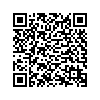 在缴费平台页面输入缴费的学号，点击工银e支付（如缴费卡未注册工银e支付功能的请先点击注册链接进行注册，注册时输入手机号需与该银行卡预留手机号一致；填写缴费金额，账号别名或卡号后六位，手机号；点击发送动态验证码，将所收到的短信动态验证码填入输入框；完成缴费。三、工行网点柜面缴费适用对象：浙江省内（不含宁波）任一工行网点。缴费方法：在浙江省内工行网点，向柜员告之学校名称及代码（12020804），以及学号和实际缴费金额，使用银行卡或现金缴费即可。四、工行自助终端缴费适用对象：浙江省内（不含宁波）任一工行自助智能终端。缴费方法：由于目前工行自助终端有两类，操作界面流程略有不同，基本流程如下，在工行自助终端插入工行有效银行卡，选择“缴费”，根据缴费分类不同进入到学校缴费页面，找到“中国美院”，根据提示输入学号及缴费金额，输入密码，完成缴费。三、 其他事项1、采用“银校通”缴费成功的学生请妥善保管现金收费凭条、学杂费业务凭证、个人电子转账凭证备查。2、学校计财处统一打印《浙江省政府非税收入统一票据》，由新生所在的教学单位（系）发放给每个新生。     3、为确保奖、助学金顺利发放，方便学生校园金融生活，请新生在报到时，携带本人身份证复印件，由银行收取并办理“工商银行-中国美院联名卡”（借记卡）。办卡具体操作流程如下：请各位同学在报到领取宿舍钥匙时将本人身份证复印件（正反面复印于A4纸上，用黑色水笔、中性笔签注“授权学校代为申领借记卡”，及本人使用的手机号码，并本人签字）一份交至宿舍现场银行工作人员处。                                                中国美术学院计划财务处                                                    2018年7月15日